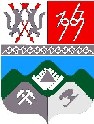 КЕМЕРОВСКАЯ ОБЛАСТЬТАШТАГОЛЬСКИЙ МУНИЦИПАЛЬНЫЙ РАЙОНАДМИНИСТРАЦИЯ ТАШТАГОЛЬСКОГО МУНИЦИПАЛЬНОГО РАЙОНАПОСТАНОВЛЕНИЕОт «25» марта   2020 года    № 329-пО проведении Дней защиты от экологической опасности в 2020 годуВо исполнение постановления  коллегии Администрации Кемеровской области от 26.10.2012 г. № 449 «О проведении Дней защиты от экологической опасности в Кемеровской области» Администрация Таштагольского муниципального района постановляет:  1.  Утвердить план основных мероприятий по проведению Дней защиты от экологической опасности на 2020 год согласно Приложению № 1 к настоящему постановлению.2. Рекомендовать Главам городских и сельских поселений организовать работу своих оргкомитетов согласно утвержденного плана.3. Ответственным исполнителям,  указанным в плане основных мероприятий (Приложение № 1) представлять еженедельно с 02 апреля по  5 июня 2020 года информацию о ходе выполнения плана мероприятий, в отдел по национальным вопросам Администрации Таштагольского муниципального района.4. Пресс- секретарю Главы Таштагольского муниципального района (Кустова М.Л.) разместить настоящее постановление на официальном сайте администрации Таштагольского муниципального района в телекоммуникационной сети интернет.5.  Контроль  за  исполнением настоящего постановления возложить на заместителя Главы Таштагольского муниципального района С.В. Адыякова.6. Постановление вступает в силу с момента подписания.Глава  Таштагольского муниципального района                                                  В.Н. МакутаПриложение № 1к Постановлению АдминистрацииТаштагольского муниципального районаот «____» __________ 2020 г. № _____-пПлан основных мероприятий по проведению Дней защиты от экологической опасности на 2020 год№ п/пНаименование мероприятияСрокиОтветственный исполнительI. Освещение акции в средствах массовой информацииI. Освещение акции в средствах массовой информацииI. Освещение акции в средствах массовой информацииI. Освещение акции в средствах массовой информации1. Информирование населения по вопросам состояния и охраны окружающей среды района, проведению мероприятий Дней защиты:публикация экологических страниц, заметок и статей в районных газетах; организация выступлений по радио и телевидению, выпуск экологических теле- и радиопередач;-    размещение информации на официальном сайте администрации Таштагольского муниципального района. апрель-июньАдыяков С.В., Тудегешева К.О., Гофман К.А., Надеждин В.Б., Куренков П.А., Сулекова Л.П., Рябченко С.М., Кустова М.Л.  II. Проведение агитационно-пропагандистских мероприятийII. Проведение агитационно-пропагандистских мероприятийII. Проведение агитационно-пропагандистских мероприятийII. Проведение агитационно-пропагандистских мероприятий2.Организация и проведение мероприятий, посвященных:- Международному Дню лесов (21 марта);Всемирному Дню воды (22 марта);Всемирный Дню метеоролога (23 марта);Международному Дню птиц (1 апреля);   Всемирному Дню здоровья (7 апреля);Дню экологических знаний (15 апреля);Всемирному Дню Земли (22 апреля);Международному маршу парков (23 апреля);Дню памяти жертв радиационных аварий и катастроф (26 апреля);Международному Дню защиты детей (1 июня);-  Всемирному Дню охраны окружающей среды и Дню эколога (5 июня);-     иным датам Экологического календаря.Март-июньАдыяков С.В., Тудегешева К.О., Идимешев И.А., Амзаракова В.А., главы городских и сельских поселенийIII. Организация и проведение экологических акцииIII. Организация и проведение экологических акцииIII. Организация и проведение экологических акцииIII. Организация и проведение экологических акции3.Чистый воздух.Чистая вода       (очистка берегов и русел рек от мусора). Чистая земля      (очистка от несанкционированных свалок пригородной зоны города).Чистый двор      (благоустройство и озеленение придомовых  территорий многоквартирных домов).Чистый дом      (санитарная очистка территорий, прилегающих к частным домовладениям, ремонт заборов). Волшебница вода      (провести ревизии, ремонт  колодцев, очистка родников, обустройство родников по Таштагольскому району).Чистый подъезд       (благоустройство и  ремонт подъездов в многоквартирных домах).Ёлочка       (высадка деревьев, кустарников, обустройство парков, скверов).Братья меньшие      (пропаганда правил содержания домашних животных).  Оглянись вокруг      (пропаганда озеленения города, городских и сельских поселений, посадка деревьев акция на одного жителя одно дерево). Мой город (мероприятия по подготовке ко Дню города).  Проведение экологических рейдов «Чистая земля» на территории Шорского национального парка, скверов, улиц и парков.  Акция «Весенняя неделя добра» (приборка и благоустройство улиц и парков).в течение годамай - июньиюнь - сентябрьмай-июньмарт- июньмай - августмай - августмай - августмай - августмай – августмай- июньмай - октябрьАдыяков С.В., Идимешев И.А., Амзаракова В.А., главы городских и сельских поселений; 	IV. Организация мероприятий общего экологического воспитания под эмблемой "Дней защиты" в дошкольных образовательных учреждениях	IV. Организация мероприятий общего экологического воспитания под эмблемой "Дней защиты" в дошкольных образовательных учреждениях	IV. Организация мероприятий общего экологического воспитания под эмблемой "Дней защиты" в дошкольных образовательных учреждениях	IV. Организация мероприятий общего экологического воспитания под эмблемой "Дней защиты" в дошкольных образовательных учреждениях4.Проведение субботников, оформление экологических троп, уголков природы, экологических гостиных и т.п.апрель-июньТудегешева К.О., Идимешев И.А., Амзаракова В.А.,  Грешилова Е.Н., 5.Проведение тематических лекций, конкурсов, игровых программ, посвященных Дням защиты.апрель-июньТудегешева К.О., Идимешев И.А., Амзаракова В.А., Грешилова Е.Н. 6. Проведение практических природоохранных мероприятий совместно с родителями.апрель-июньТудегешева К.О.,  Идимешев И.А., Амзаракова В.А., Грешилова Е.Н.                                            V. Другие мероприятия  в рамках Дней защиты от экологической опасности                                           V. Другие мероприятия  в рамках Дней защиты от экологической опасности                                           V. Другие мероприятия  в рамках Дней защиты от экологической опасности                                           V. Другие мероприятия  в рамках Дней защиты от экологической опасности7. Выставка поделок «Нет на свете ненужных вещей, когда есть умелые руки».мартАдыяков С.В., Зацаринный С.Н. Тудегешева К.О8.Конкурсные  занятия.февраль-майАдыяков С.В., Зацаринный С.Н. Тудегешева К.О9. Эко десант.  апрель-июньАдыяков С.В., Зацаринный С.Н. Тудегешева К.О10. Экологический семейный конкурс.апрель- майАдыяков С.В., Зацаринный С.Н. Тудегешева К.О11.Конкурс рисунков.апрель- июльАдыяков С.В., Зацаринный С.Н. Тудегешева К.О12.Акция «Найди свой родник».апрель-сентябрьАдыяков С.В., Зацаринный С.Н. Тудегешева К.О13.Месячники экологии. апрельАдыяков С.В., Зацаринный С.Н. Тудегешева К.О14.Эколого-краеведческая конференция школьников.апрельАдыяков С.В., Зацаринный С.Н. Тудегешева К.О